			“İŞARET DİLİ” DERSLERİ BAŞLADI“İşaret Dili” dersi Üniversitemizde,  Üniversite Ortak Dersleri Koordinatörlüğü bünyesinde, alan dışı seçmeli bir ders olarak verilmeye başlanmıştır.“İşaret Dili” dersiyle öğrencilerimize, gerek sosyal yaşamda gerekse mezun olduktan sonra iş yaşamlarında karşılaşacakları işitme engellilerle iletişim kurabilme yeteneğini kazandırmak hedeflenmektedir. İnteraktif eğitim yönteminin kullanıldığı derste teorik bilgi, uygulamalı olarak verilmektedir. Cuma günleri 09.00-11.50 ve 14.00-16.50 saatleri arasında yapılan dersler için Küçükyalı ve Sütlüce Yerleşkelerinde dört şube açılmıştır.   İşaret Dili dersleri; Boğaziçi Üniversitesinde ders veren, alanında uzman, kendileri de işitme engelli olan eğitmenlerimiz Gül Yiğit, Yasin Yiğit ve Yusuf Ermez tarafından verilmektedir.  Küçükyalı Yerleşkesi eğitmenimiz Yusuf  Ermez, aynı zamanda Üniversitemizin Moda ve Tekstil Tasarımı Bölümü, 2009 yılı mezunudur.						Üniversite Ortak Dersleri Koordinatörlüğü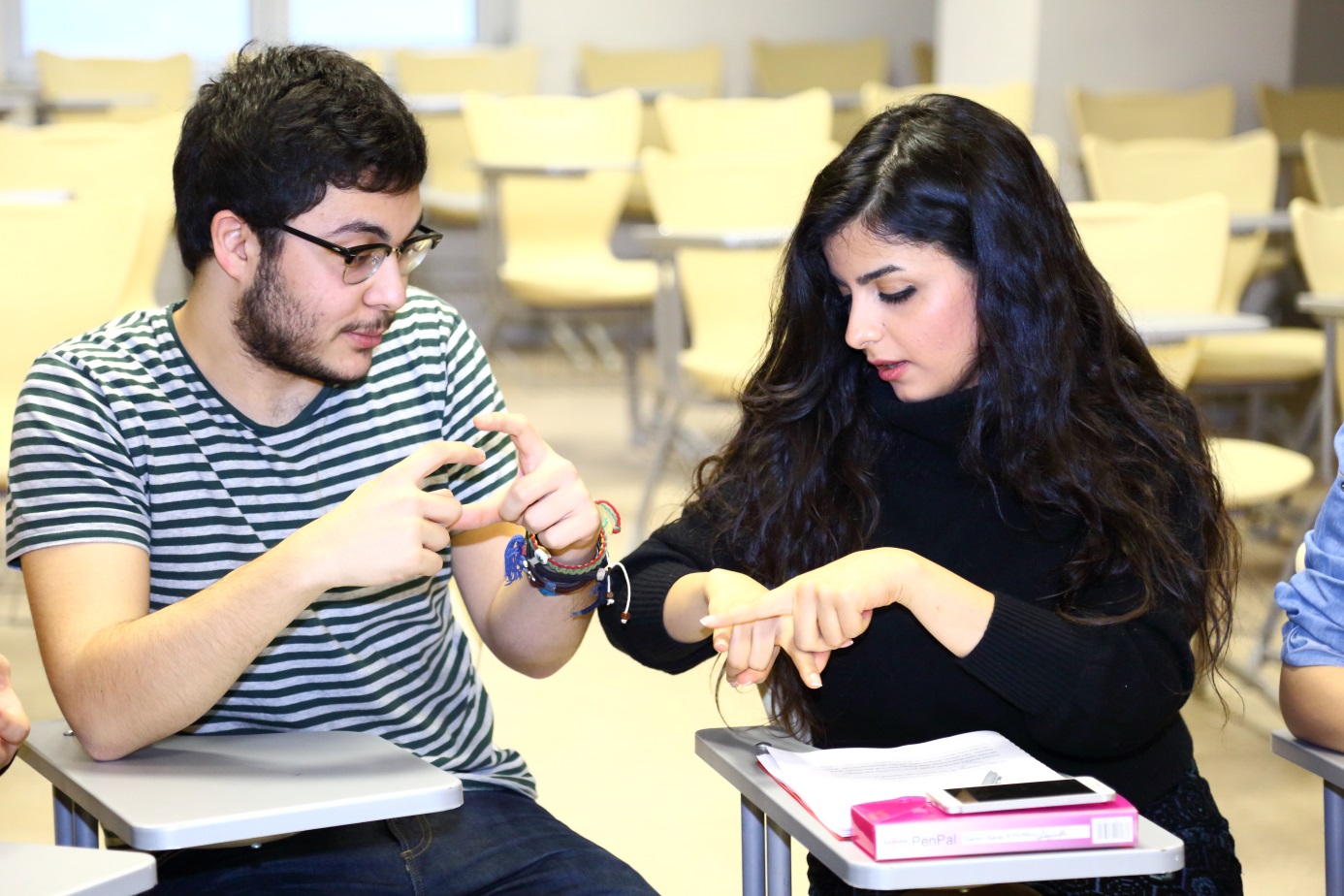 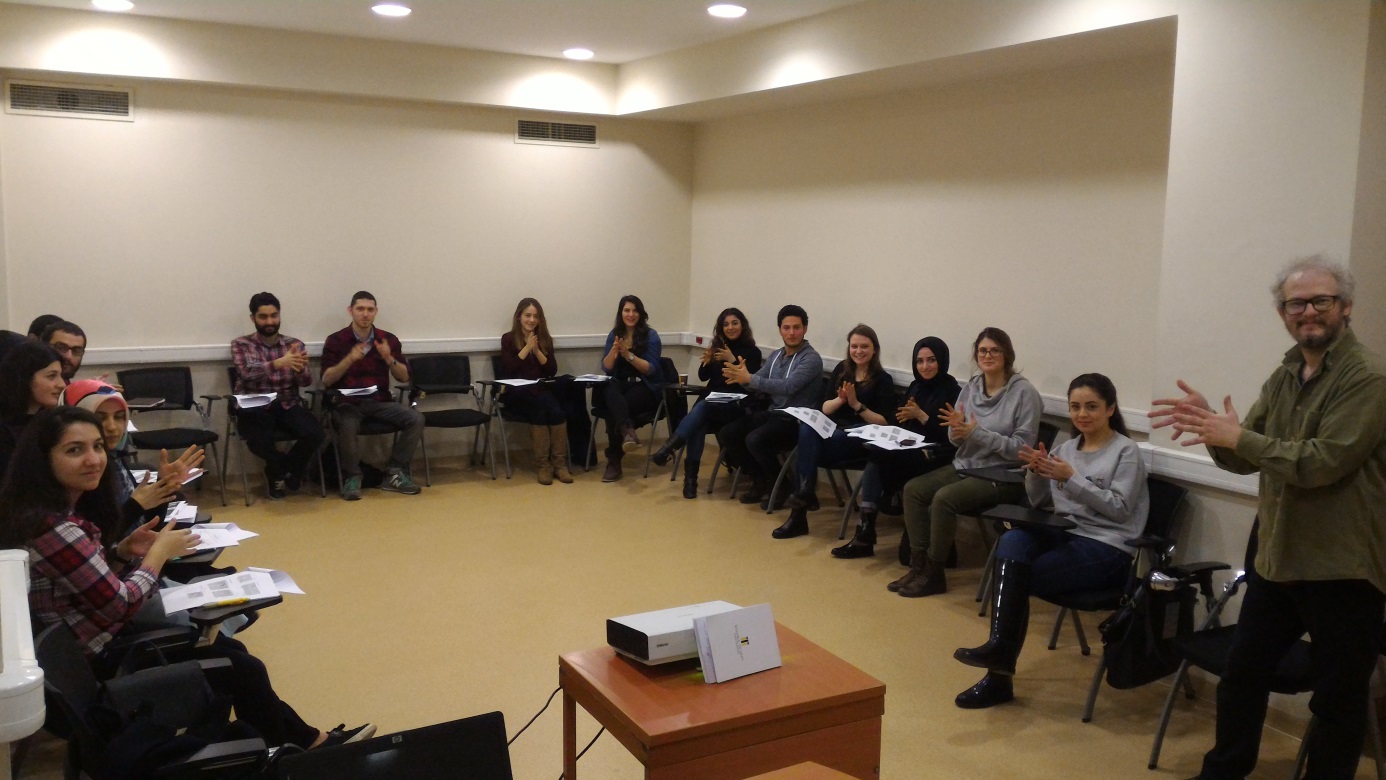 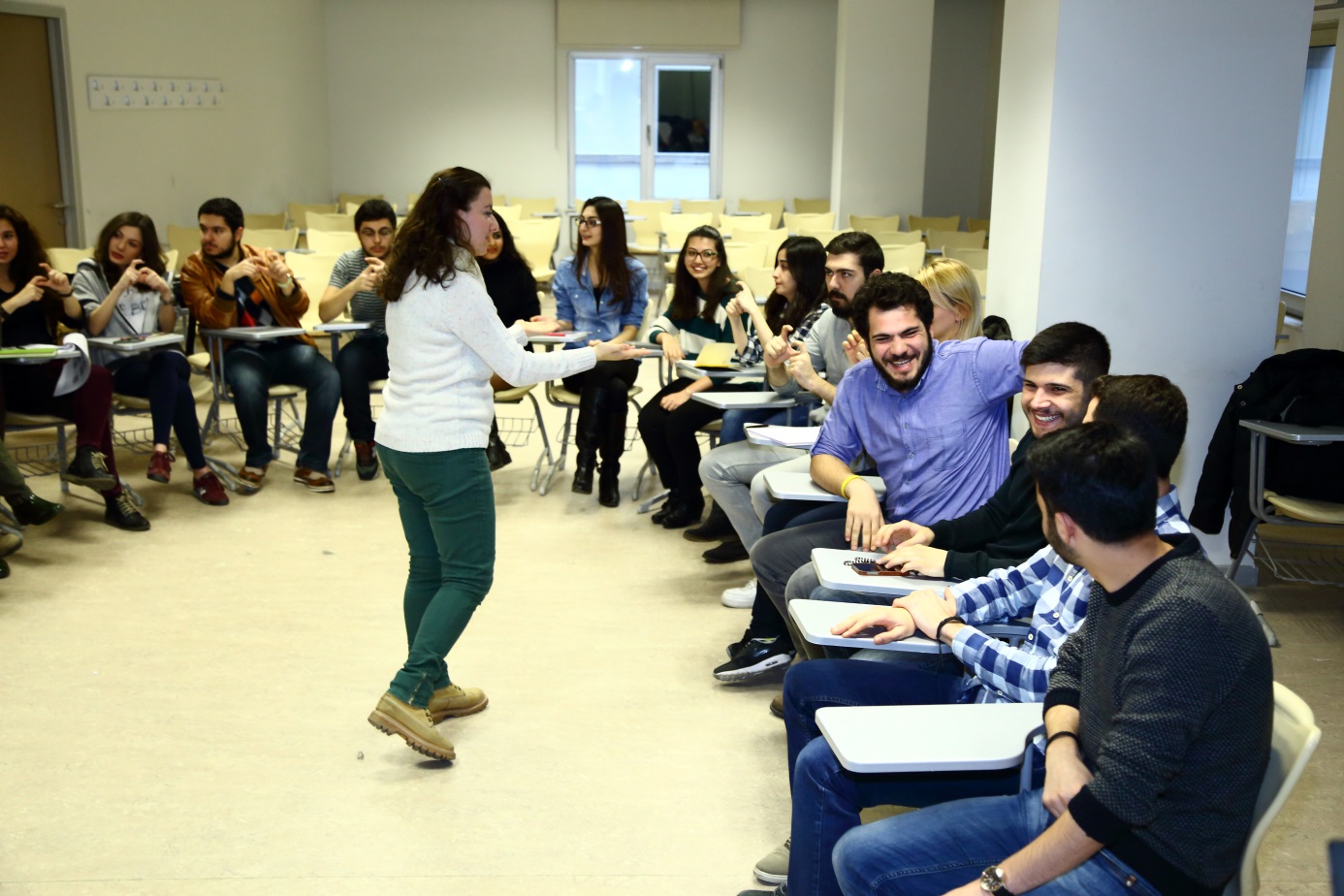 